OSNOVNA ŠKOLA DAVORINA TRSTENJAKAHRVATSKA KOSTAJNICA					J E L O V N I K 	   - 11. mjesec 2019. g. 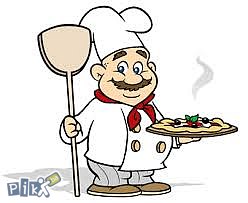 Ponedjeljak, 4.11.2019.		BUREK OD MESA + ČAJUtorak, 5.11.2019.			PILEĆI PAPRIKAŠ + CIKLA + SOKSrijeda, 6.11.2019.			HOT-DOG + SOKČetvrtak, 7.11.2019.		GRAH + KRASTAVCI +SOK Petak, 8.11.2019.			KREM JUHA OD BROKULE + KIFLA SA ŠUNKOM I SIROM 					+ SOKPonedjeljak, 11.11.2019.		PIZZA + ČAJUtorak, 12.11.2019.		MAHUNE + SOK + PUDING OD ČOKOLADESrijeda, 13.11.2019.		SENDVIČ + SOKČetvrtak, 14.11.2019.	RIŽOTO + CIKLA+SOKPetak, 15.11.2019.			DUKATELA + KAKAOPonedjeljak, 18.11.2019.		BUREK OD SIRA + ČAJUtorak, 19.11.2019.		TJESTENINA BOLONJEZ + CIKLA + SOKSrijeda, 20.11.2019.		PAŠTETA + ČAJČetvrtak, 21.11.2019.		FINO VARIVO + SOKPetak, 22.11.2019.			PALENTA SA SIROM I VRHNJEM +BANANA	Ponedjeljak, 25.11.2019.		BUHTLA OD ČOKOLADE + KAKAOUtorak, 26.11.2019.		TJESTENINA SA SAFTOM + CIKLA + SOKSrijeda, 27.11.2019.		HOT-DOG + SOKČetvrtak, 28.11.2019.		GRAH + KRASTAVCI + SOKPetak, 29.11.2019.			LINOLADA + KAKAO	